«Реализация Порядка межведомственного взаимодействия по раннему выявлению и работе со случаем нарушения прав ребенка по итогам 9 месяцев 2021 года»	Комиссия по делам несовершеннолетних и защите их прав в составе заместителя председателя Цабыбина А.С., ответственного секретаря Граняк Ю.Г.,  членов комиссии: Алёшиной А.В., Петровой Л.А., Мукушевой М.А., Зайнулина С.К., Ягуповой И.В., Сапунковой И.Б.	При участии помощника прокурора Ленинского района В.С. Гришина.	Приглашенные:	Числова Полина Дмитриевна - инспектор ПДН ОУУП и ПДН ОМВД России по Ленинскому району;	Чурзина Ирина Михайловна - директор МКОУ «Ленинская СОШ № 3». 	В открытом заседании заслушали информацию комиссии по делам несовершеннолетних и защите их прав Волгоградской области «Реализация Порядка межведомственного взаимодействия по раннему выявлению и работе со случаем нарушения прав ребенка по итогам 9 месяцев 2021 года», УСТАНОВИЛА:	Мероприятия по раннему выявлению семейного неблагополучия и работе со случаем нарушения прав ребенка реализуются во всех муниципальных районах и городских округах Волгоградской области.	В течение 9 месяцев 2021 г. в муниципальные комиссии поступило 877 сигналов о нарушении прав детей. По сравнению с аналогичным периодом 2020 г. этот показатель практически не изменился (863 сигнала за 9 месяцев 2020 г.).	Наименьшие показатели количества сигналов о нарушении прав детей приняли муниципальные комиссии Киквидзенского района (1 сигнал за 9 мес.), Октябрьского, Серафимовичского (по 2 сигнала) и Рудянского (3 сигнала) муниципальных районов Волгоградской области, что свидетельствует о недостаточной заинтересованности вышеуказанных муниципальных комиссий в реализации приоритетного направления деятельности КДНиЗП - раннего выявления случаев нарушения прав детей.	Председателям вышеуказанных муниципальных комиссий необходимо на очередных заседаниях комиссии изучить причины недостаточной активности субъектов системы профилактики в вопросах выявления и оказания своевременной помощи семьям и несовершеннолетним, находящимся на ранней стадии семейного неблагополучия, и организации с ними работы. О результатах и принятых мерах проинформировать Комиссию в срок до 15.02.2022.	Наибольшее количество сигналов о нарушении прав детей приняли муниципальные комиссии Красноармейского (86), Краснооктябрьского (75), Дзержинского (67) районов Волгограда, Камышинского района Волгоградской области (61).	Сведения об источниках получения сигналов о детях, нуждающихся в государственной защите, поступивших в муниципальные комиссии за 9 месяцев 2021 года, а также динамика этой работы за 3 года представлены в Таблице 1.Таблица 1.	Как видно из таблицы, в течение трех лет сохраняется тенденция активного участия граждан в выявлении детей, нуждающихся в государственной защите: в анализируемом периоде в муниципальные комиссии поступило 194 информации сигнала от граждан (22% от общего количества полученных сигналов).	Из числа субъектов системы профилактики безнадзорности и правонарушений несовершеннолетних наиболее активную позицию занимают учреждения здравоохранения (20,6%).	По сравнению с АП значительно возросло участие сотрудников ОВД в выявлении семей и детей на ранней стадии неблагополучия (на 51%). В анализируемом периоде на их долю приходится практически 16,8% выявленных сигналов.	10,3% сигналов поступили в муниципальные комиссии из образовательных организаций (АП- 9,6).	На территории Волгоградской области постановлениями муниципальных комиссий образованы 387 общественных советов по делам несовершеннолетних и защите их прав (далее - Общественные советы), основной задачей которых, исходя из примерного положения, является содействие органам и учреждениям системы профилактики.	Решение этой задачи возможно в ходе реализации полномочий по выявлению несовершеннолетних и родителей, в отношении которых необходимо проведение индивидуальной работы.	При этом, как видно из Таблицы 1, за 9 месяцев 2021 г. года членами Общественных советов, действующих на территории 17 муниципальных образований, направлено всего 36 сигналов о детях, нуждающихся в государственной защите (Камышинский (8 сигналов), Алексеевский, Жирновский, Нехаевский, Новоаннинский (по 3 сигнала), Палласовский, Котельниковский, Чернышковский и г. Михайловка (по 2 сигнала), Даниловский, Еланский, Клетский, Кумылженский, Николаевский, Ольховский, Старополтавский, Урюпинский муниципальные районы (по 1 сигналу).	В обзоре Комиссии от 03.08.2021 № 21-07-113 по итогам реализации порядка межведомственного взаимодействия по раннему выявлению и работе со случаем нарушения прав ребенка за 6 месяцев 2021 г. председателям муниципальных комиссий рекомендовано принять меры к активизации работы Общественных советов в части выявления сигналов о детях, нуждающихся в государственной защите.	Однако в информации ряда муниципальных комиссий по итогам рассмотрения обзора Комиссии отсутствует информация об исполнении данного поручения (Серафимовичский, Суровикинский, Фроловский муниципальные районы Волгоградской области).	Исполнение данного поручения муниципальными комиссиями Серафимовичского, Суровикинского, Фроловского муниципальных районов Волгоградской области остается на контроле Комиссии.	Обязанность органов опеки и попечительства осуществлять профилактическую и реабилитационную работу с детьми, находящимися в социально опасном положении, установлена ст. 121 Семейного кодекса Российской Федерации.	В обзоре Комиссии от 03.08.2021 № 21-07-113 по итогам работы за 6 месяцев 2021 г. председателям муниципальных комиссий было рекомендовано продолжить работу по организации деятельности органов опеки и попечительства в соответствии с приоритетным направлением деятельности по профилактике социального сиротства. В результате принятых дополнительных мер по итогам 9 мес. 2021 г. результаты работы органов опеки и попечительства по выявлению семей на ранней стадии неблагополучия повысились на 12%.	Комиссия отмечает активную позицию в части информационно методического сопровождения специалистов системы профилактики по выявлению семей и детей на ранней стадии неблагополучия следующих муниципальных комиссий:	Жирновского района Волгоградской области - 10.08.2021 проведен семинар - совещание "Ранняя диагностика неблагополучия, залог успеха в работе с семьей. Профилактика жестокого обращения", в котором приняли участие фельдшеры сельских ФАПов, секретари общественных советов по делам несовершеннолетних и защите их прав.	Среднеахтубинского района Волгоградской области - 08.10.2021 организован семинар-совещание для специалистов профилактики "Раннее выявление семейного неблагополучия. Работа со случаем", на котором детально проработан алгоритм работы по реализации технологии работы со случаем нарушения прав ребенка.	Светлоярского района Волгоградской области - на заседаниях муниципальной комиссии 2 раза в месяц рассматривается ход реализации технологи работы со случаем нарушения прав детей. 18.06.2021 проведен ежегодный круглый стол "Активизация взаимодействия субъектов системы профилактики Светлоярского муниципального района" и др.	Как показал мониторинг, несмотря на рекомендации Комиссии от 16.06.2021 № 21-07-86, 03.08.2021 №21-07-113, работа по выявлению раннего семейного неблагополучия, случаев нарушения прав детей специалистами органов по делам молодежи, работников учреждений культуры, физической культуры и спорта проводится в единичных случаях.	По итогам 9 месяцев 2021 г. 1 специалист сферы молодежной политики г. Урюпинска и 4 специалиста учреждений физической культуры и спорта из Светлоярского района приняли участие в выявлении случаев нарушения прав детей. В остальных муниципальных образованиях специалисты указных ведомств не принимали участие в работе по выявлению раннего неблагополучия.	Сложившаяся ситуация по-прежнему требует принятия дополнительных мер, направленных на консолидацию усилий субъектов профилактики, работающих с семьей и ребенком, в рамках реализации координационных полномочий муниципальных комиссий.	Из Таблицы 1 видно, что по сравнению с АП значительно увеличилось количество сигналов, поступивших из иных источников (с 30 до 51).	Лидером по организации работы в части вовлечения специалистов иных учреждений в раннее выявление семейного неблагополучия является муниципальная комиссия г. Урюпинска, в которую поступило 13 из 51 сигналов о нарушении прав детей от специалистов ООО "Газпром межрегионгаз Волгоград" и операторов ЕДДС.	Как показал проведенный мониторинг, по итогам отработки переданных сигналов о рисках семейного неблагополучия получены следующие результаты.Таблица 2.	Как видно из таблицы, в течение трех лет в большинстве отработанных сигналов информация о нарушении прав детей не подтверждается (в 2021 г. - 40%; АП - 47%).	В анализируемом периоде в 37% случаев семьи находились на ранней стадии семейного неблагополучия и были зачислены на ведомственный контроль для оказания своевременной помощи по предупреждению социально опасного положения. В 23% семьи поставлены на учет в единый банк данных.	В рамках Порядка в течение 9 месяцев 2021 г. организована работа с 299 семьями, находящимися на ранней стадии неблагополучия. 259 их которых сняты с учета по различным причинам.	Решения о снятии семей с учета принимались по следующим основаниям:Таблица 3.	Из Таблицы 3 видно, что по сравнению с АП возросла эффективность работы с семьями на ранней стадии неблагополучия на 33%: по причине улучшения ситуации сняты с учета 57,5% (АП - 47%). Наиболее эффективно в данном направлении работают субъекты системы профилактики Светлоярского, Суровикинского муниципальных районов, г. Фролово, Ворошиловского района Волгограда (100% семей сняты с учета в связи с улучшением ситуации).	Деятельность специалистов системы профилактики ряда муниципальных образований региона требует принятия мер, направленных на повышение эффективности работы с семьями, находящимися на ранней стадии семейного неблагополучия.	Подавляющее большинство семей, находящихся на ранней стадии неблагополучия, снято с учета по причине их постановки на учет в единый банк данных о семьях и несовершеннолетних, находящихся в социально опасном положении, следующими муниципальными комиссиями: Даниловского района (100% семей); Николаевского района (58%).	В ходе мониторинга Комиссией отмечены ошибки, которые допускают муниципальные комиссии при формировании отчетов о реализации технологии:формирование отчетов без нарастающего итога (Октябрьский район); в графах, требующих уточнения ("иные источники (указать); иное (указать)), не конкретизированы цифровые показатели (Дзержинский район Волгограда).ПОСТАНОВЛЯЕТ:Информацию комиссии по делам несовершеннолетних и защите их прав Волгоградской области «Реализация Порядка межведомственного взаимодействия по раннему выявлению и работе со случаем нарушения прав ребенка по итогам 9 месяцев 2021 года» принять к сведению.Всем организациям и учреждениям системы профилактики принять меры к активизации межведомственного взаимодействия по раннему выявлению семейного неблагополучия, устранению отмеченных в анализе недостатков. О принятых мерах проинформировать комиссию по делам несовершеннолетних и защите их прав Ленинского муниципального района Волгоградской области в срок до 04.02.2022 года.Контроль за исполнением настоящего постановления оставляю за собой.		Постановление комиссии может быть обжаловано в течение десяти суток со дня вручения или получения копии постановления в судебном порядке. По истечению этого срока не обжалованное и не опротестованное постановление вступает в законную силу.	Постановление принято большинством голосов.Заместитель председателя комиссии                                      А.С. ЦабыбинОтветственный секретарь комиссии                                        Ю.Г. Граняк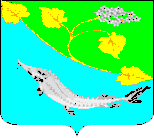 КОМИССИЯ ПО ДЕЛАМ НЕСОВЕРШЕННОЛЕТНИХ И ЗАЩИТЕ ИХ ПРАВ ЛЕНИНСКОГО МУНИЦИПАЛЬНОГО РАЙОНА ВОЛГОГРАДСКОЙ ОБЛАСТИКОМИССИЯ ПО ДЕЛАМ НЕСОВЕРШЕННОЛЕТНИХ И ЗАЩИТЕ ИХ ПРАВ ЛЕНИНСКОГО МУНИЦИПАЛЬНОГО РАЙОНА ВОЛГОГРАДСКОЙ ОБЛАСТИКОМИССИЯ ПО ДЕЛАМ НЕСОВЕРШЕННОЛЕТНИХ И ЗАЩИТЕ ИХ ПРАВ ЛЕНИНСКОГО МУНИЦИПАЛЬНОГО РАЙОНА ВОЛГОГРАДСКОЙ ОБЛАСТИКОМИССИЯ ПО ДЕЛАМ НЕСОВЕРШЕННОЛЕТНИХ И ЗАЩИТЕ ИХ ПРАВ ЛЕНИНСКОГО МУНИЦИПАЛЬНОГО РАЙОНА ВОЛГОГРАДСКОЙ ОБЛАСТИПОСТАНОВЛЕНИЕПОСТАНОВЛЕНИЕПОСТАНОВЛЕНИЕПОСТАНОВЛЕНИЕ23 декабря 2021 №28/19Администрация       Ленинскогомуниципального районаПоказательКоличествоКоличествоКоличествоПоказатель9 мес. 20199 мес.20209 мес. 2021Всего получено сигналов о детях, нуждающихся в государственной защите (п. 3.1 Порядка),вг.ч.:782863877из ОВД10898148из образовательных организаций:828391из учреждений здравоохранения:158175181из учреждений социальной защиты и социального обслуживания населения:765162из органов опеки и попечительства465966из учреждений сферы молодежной политики031из учреждений сферы физической культуры и спорта014из др. ведомств и организаций (указать): муниципальные КДНиЗП, прокуратура, аппарат уполномоченного по правам ребенка в ВО, УФСИН России по Волгоградской области, СУ СК России по Волгоградской области:317743от общественных советов по делам несовершеннолетних и защите их прав495236от граждан194234194иные источники (указать): ТСЖ, ТОСы, детский телефон доверия.383051Выводы из заключений по результатам проверок:9 мес. 20199 мес. 20209 мес. 2021всего проведено проверок766804809в семье благоприятная обстановка388382322семья на ранней стадии неблагополучия201258299семья находится в социально опасном положении177164188Количество семей на ранней стадии семейного неблагополучия, снятых с учета (обслуживания), в т.ч. по причинам:6 мес. 20196 мес. 20206 мес. 2021ВСЕГО:171194259улучшения ситуации10291149постановки в ЕБД546758лишение родительских прав3510смена места жительства61716достижение детьми 18 лет22ИДругое41215